LAPORAN PENELITIAN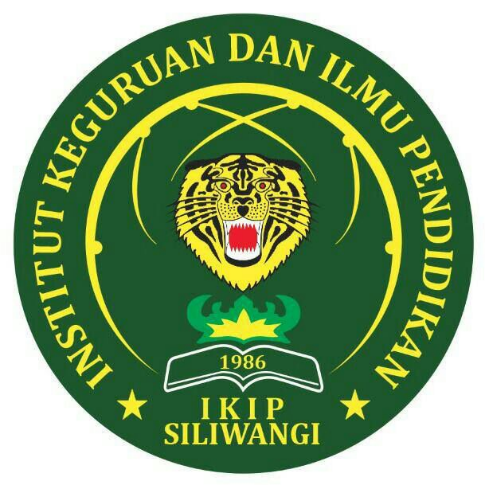 TARI MAUMERE UNTUK MENINGKATKAN KECERDASAN VISUAL SPASIAL ANAK Oleh :Fifiet Dwi Tresna Santana, M.Pd.NIDN. 0420078204INSTITUT KEGURUAN DAN ILMU PENDIDIKAN  (IKIP) SILIWANGI BANDUNGTAHUN 2018